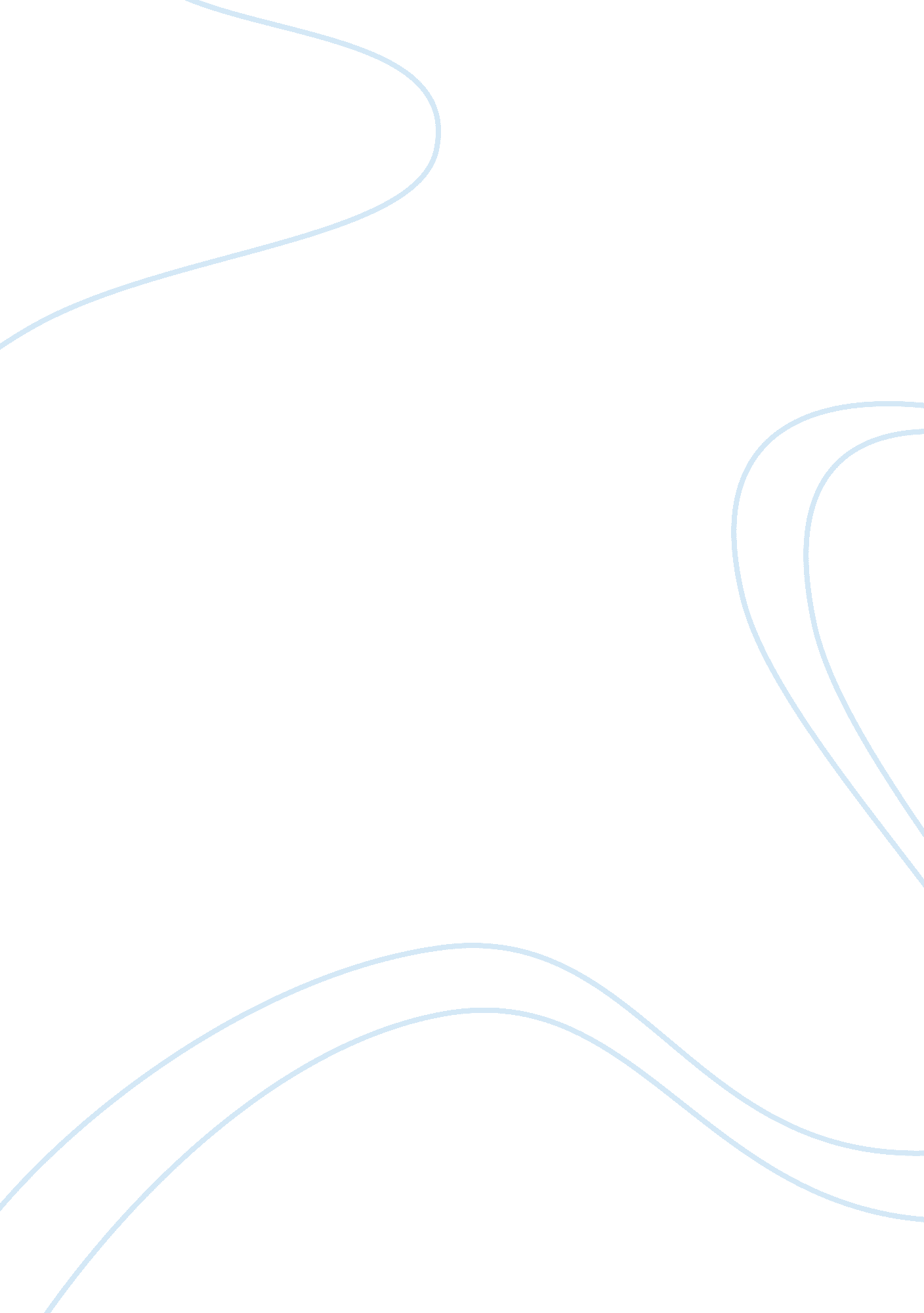 Why should we care about child poverty in the uk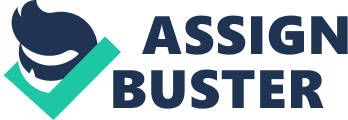 Child Poverty in Uk Child poverty in UK is a matter of grave concern as the statistics of it have raised considerable in last few decades in the country. It is ironical for UK being a developed nation to have child poverty staggering at such a high rate. As per Rowntree (2013)“ The UK has proportionally more children in poverty than most rich countries”. Poverty among children is a matter of grave concern as it demerits the future generation of the nation. Chidren are the foundation of a country as they grow to stabilize the economic, political and cultural status of it. When the foundation is weak then the country can face enormous trouble and difficulties in functioning. According to Burns(2013)“ In terms of local authorities, Tower Hamlets in London had the highest levels of child poverty, with 42% of children growing up in poverty”. 
Being developed nation child poverty indicates the incompetence and inefficiency of United Kingdom in the eyes of world. As per Save the Children (2012)“ In Britain today there are a shocking 1. 6 million children living in severe poverty”. A nation with comprehensive government agenda and public health policy need to give much attention to health and quality of living of young generation in their country. Child poverty in UK also shows the low wages of its citizen. As per BBC(2012)“ A child is considered to be living in poverty if their household income is less than 60% of averages wages”. So child poverty is a matter of significance as it is a call to the nation for the alteration of policies of public health and welfare of a nation. 
Child poverty in UK is a subject to be pondered about as it is a concern for the future development of the country. Child poverty is a serious factor which afflicts the health and wellbeing of a child. When a child is mentally and physically impoverished, then the education of the child and his personality is in question. According to (Save the children)“ Malnutrition is the underlying cause of at least a fifth of maternal mortality and more than a third of child deaths globally”. The poverty steals away nourishment, health, living status and education from a child. A child without education is a weakest link of a nation, society and family. So child poverty in UK is a serious issue. As per Barnardos(2013) “ There are currently 3. 6 million children living in poverty in the UK”. 
Child poverty is a shame on the economic status of a nation. If a child is not protected by government, then the country has no authentic responsibility towards its nation. Poverty can completely cut the root of a family and can bring about lot of complexities in the life of a child. As per (Cpag)“ Child poverty blights childhoods. Growing up in poverty means being cold, going hungry, and not being able to join in activities with friends”. A child mainly can be a victim of drug abuse if he is succumbed to poverty. In the website Merrick(2013) “ Last week, the Work and Pensions Secretary, Iain Duncan Smith, delivered a speech calling for a redefinition of child poverty to take addiction into account” . The Child poverty in UK is a matter to be looked into as it can lead to economic instability, violence and corrosion of future generation in the country. 
Work Cited 
Barnardos. (2013). Child poverty statistics and facts. Available: http://www. barnardos. org. uk/what_we_do/our_projects/child_poverty/child_poverty_what_is_poverty/child_poverty_statistics_facts. htm. Last accessed 4th March 2013. 
BBC. (2012). Child poverty: Definition could include family breakdown. Available: http://www. bbc. co. uk/news/uk-20334619. Last accessed 4th Mar 2013. 
Burns, Judith. (2013). Campaign reveals wide disparity in UK child poverty. Available: http://www. bbc. co. uk/news/education-21511583. Last accessed 4th Mar 2013. 
CPAG. (2012). Child poverty facts and figures. Available: http://www. cpag. org. uk/child-poverty-facts-and-figures. Last accessed 4th Mar 2012. 
Merrick, Jane. (2013). 100, 000 more children to be plunged into poverty. Available: http://www. independent. co. uk/news/uk/politics/100000-more-children-to-be-plunged-into-poverty-8478602. html. Last accessed 4th mar 2013. 
Rowntree, J. (2010). Child poverty in the UK. Available: http://www. jrf. org. uk/work/workarea/child-poverty. Last accessed 4th Mar 2013. 
Save The Children. UK child poverty. Available: http://www. savethechildren . org. uk/aboutus/what-we-do/child-poverty/uk-child-poverty. Last accessed 4th Mar 2013. 
Save the Children. (2012). Niger is the worst place on earth to be a mum. Available: http://www. savethechildren. org. uk/news-and-comment/news/2012-05/niger-worst-place-earth-be-mum. Last accessed 4th Mar 2012. 